Advanced Placement World History (WHAP)Course SyllabusDarik Forrest					 		             darik.forrest@boerneisd.netChampion High School Room A-238				             830.357.2768I. COURSE PURPOSE AND EXPECTATIONSAP World History is intended for students who wish to complete a course a high school that is equivalent to a one semester introductory college course in World History.  The course prepares you to take the College Board’s Advanced Placement exam, to be given on Wednesday, May 15, 2024.  It is an expectation of this class that you take the AP exam. Depending on the requirements of the college or university you decide to attend, scores of 3 or higher on the AP exam can potentially result in the awarding of college credit.  The curriculum and course materials of the Champions course are designed to expose you to the content covered on the AP exam, and to give you the opportunity to practice and develop the analytical skills needed for success on the exam and in college. Understand the basic themes used to examine World History and how they can be used to understand the world around usIdentify and evaluate primary/secondary source documents Compose thesis statement for the argument of historical analysisII. COURSE GRADES AND ASSIGNMENTS      9 Weeks Grades	MULTIPLE CHOICE TESTS						50%	Generally three multiple-choice tests will be given each nine weeks.  Test grades will be averaged and will constitute 50% of the nine weeks grade.QUIZZES/WRITINGS/DAILY WORK/FRQ’s				50%I will drop the lowest daily grade each 9 weeks.    NotebookWe will write a LOT in this class. It would be a good idea to organize a place to save this practice writing. Looking at your examples of good writing will help when studying for the AP Exam.Do not throw away any of your work in this class-it should all be saved for review for the May examIII. ABSENCES, DUE DATES, ETC.Life has its share of obstacles that take you out of class.  But a big part of learning to be an adult is learning how to juggle a lot of commitments and still keep up with a fast-pasted course. We are in a “no excuses” environment as far as class preparation. Showing up Tuesday and saying “What did I miss on Friday?” is not acceptable in college or life in general, and it will not be acceptable here.  I understand there are always extenuating circumstances, but if you know you are going to miss class, please make every effort to obtain the work you will miss before the absence and be prepared for next class.  Late work will be accepted in accordance with district policy.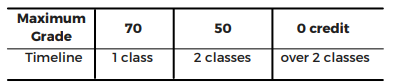 IV. COURSE CONTENT UNIT 1: The Global TapestryUNIT 2: Networks of ExchangeUNIT 3: Land-Based EmpiresUNIT 4: Transoceanic InterconnectionsUNIT 5: RevolutionsUNIT 6: Consequences of IndustrializationUNIT 7: Global ConflictUNIT 8: Cold War and DecolonializationUNIT 9: GlobalizationV. TUTORING / EXTRA HELPI’m available to help before and after school.  I am also receptive to emails asking for assistance.  The request for extra help itself is never an imposition – it shows me that the student cares and is putting forth the effort, and that’s what makes the job worthwhile. So please do not hesitate to ask.  Finally, I encourage study groups and discussions that will assist in understanding the material.  The only thing I discourage is taking someone else’s work and passing it off as your own, which precludes learning. VI. NATIONAL EXAMThe College Board will hold the AP examination in Macroeconomics on Wednesday morning, May 15, 2024.  This test will determine the student’s eligibility for college credit, according to the standards of the college or university the student chooses to attend. The exam consists of a 55-questiom multiple-choice section (55 minutes),3 Short Answer Questions (40 minutes), a Document Based Question (60 minutes), and a Long Answer Question (40 Minutes) It is an expectation of this course that you take the AP exam.VII. TEXT AND OTHER INFORMATION The text we will use is World Civilizations: The Global Experience, Since 1200 AP* Edition, 8th Edition. I consider teaching this course a privilege, and look forward to working with you this year.  Students and parents should feel comfortable calling me with any questions or concerns that arise during the semester. Darik Forrest									Champion High School 